Publicado en Toledo el 19/01/2023 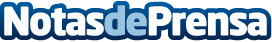 La formación, el camino de Emcesa para cumplir los ODS de la Agenda 2030 Emcesa se encuentra comprometida con el ODS 4 cuyo objetivo es una ‘Educación de Calidad’ y, para ello, lleva a cabo anualmente diversos cursos de formaciónDatos de contacto:Mari Carmen Martínez91 721  79 29Nota de prensa publicada en: https://www.notasdeprensa.es/la-formacion-el-camino-de-emcesa-para-cumplir_1 Categorias: Nacional Gastronomía Educación Consumo Sostenibilidad Cursos http://www.notasdeprensa.es